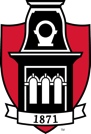 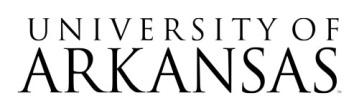 Request for Proposal (RFP)RFP #04172023Liquidity and Working Capital Policy DevelopmentADDENDUM #1Please be advised that the Proposal Due Date has been changed to Monday, May 8, 2023, 2:30 PM CDT.All other elements of the RFP remain the same at this time. Ellen FergusonEllen FergusonSr. Procurement Coordinator/Contracts Manager